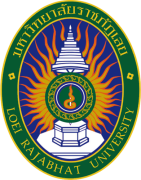   Loei Rajabhat UniversityApplication for admission to graduate studiesSemester 1/20221. Field of studyMark  into □ according to the field of study to apply for admission. (1 field of study).2. Applicant details2.1 Name (  ) Mr. (  ) Miss. (  ) Mrs. ………………………….……………….. Surname………………………………………………2.2 Date of Birth:  DD…...........……MM………….………........…..YY……...……….....….Age….….......................................2.3 Nationality:………………………….........….…..... Religion:………….…….…..….Country...............................................     Passport number...................................................... Expiration Date............................................................... 2.4 Status: (  ) Single (  ) Married (  ) Divorce (  ) Widowed   2.5 Registered Address:……….....…….........................................................................................................................            ......................................................................................................... Country.............................................     Tel..................................................................................Mobile phone................................................................     E-mail…………………………………………………………………Line ID (if any)………………………………..……………………2.6 Experience      (  ) Unemployed     (  ) Employment: Duration...........................Year................ Month            Present Position... ........................................................................................................................................	  Name and Address of the Company ……………………………………………………………………………………………  	  ...........................................................................................................................................................................	Country................................................Tel.........................................................2.7 Present Address: ……......……...……....................................................................................................................     Country...................................................................    Tel............................................................................Mobile.....................................................................................3. Educational Background 4. Language ability5. Documents required for an application (a copy document with a translation copy either in Thai or English if the original document is in the applicant’s native language, use the size A4 with certified correct copy of all copies)□ 5.1 A degree certificate(s)□ 5.2 The front page of passport or government official card □ 5.3 A diploma certificate(s) and transcript(s) (in the event that the applicant is currently studying in the last semester of his study)□ 5.4. A certificate of tenure (in the event that the applicant has a job or has work experience) □ 5.5 An affiliation supervisor's letter stating that they are willing to support their further studies (In the event that the applicant is a civil servant or a state enterprise employee)□ 5.6 An English test result (not older than 2 years on the date of application)□ 5.7 Letters of Recommendation in English from two individuals     □ 5.8 Research/research articles in English (if any)□ 5.9 A thesis/dissertation concept paper of 250-500 words length	I certify that the evidence applied is correct in all respects, and I meet all the qualifications according to the recruitment announcement of the Loei Rajabhat University. If later found that lack of qualification I agree to disqualify my admission without restriction.Signed...........................................................Applicant                  (......................................................................) 	Date..........Month.........................YearFor Loei Rajabhat University.     □ Complete evidence   □ Incomplete evidence   No..................................□ Etc..........................Signed......................................... Officer     	(............................................) 	Date..........Month.........................YearNotes:1. The application form can be photocopy for applying.2. Regulations and application forms can be downloaded at http://www.lru.ac.th/3. If you have any questions, you can contact me at Foreign Relations Office, Loei Rajabhat University.Telephone 042-811663 or 042-835224-8 Ext 45121,31703Fax 042-811663Code of subjectCourseTitle of subjectCenterStudy type□Ph.DDoctor of PhilosophyRegional Development StrategyLoeiWeekend□M.AMaster of Arts.English LanguageLoeiWeekend□M.AMaster of Arts.Thai LanguageLoeiWeekend□M.B.A.Master of AdministrationAccountingLoeiWeekend□M.B.A.Master of AdministrationManagementLoeiWeekendDegreeDegree ObtainedName of InstitutionYear.Bachelor’s degreeGrad. Dip.Thai languageListeningSpeakingReadingwritingaveragefairGoodEnglish languageListeningSpeakingReadingwritingaveragefairGoodOther languages-ListeningSpeakingReadingwritingaveragefairGood